MINISTÉRIO DA EDUCAÇÃO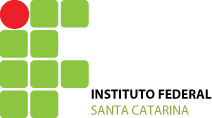 SECRETARIA DE EDUCAÇÃO PROFISSIONAL E TECNOLÓGICAINSTITUTO FEDERAL DE EDUCAÇÃO, CIÊNCIA E TECNOLOGIA DE SANTA CATARINA COORDENADORIA DE ESTÁGIO –  CÂMPUS CANOINHASEDITAL DE ESTÁGIO INTERNO 01/2022 – CAMPUS CANOINHAS ANEXO 2DECLARAÇÃO RESERVA DE VAGA PARA PRETOS E PARDOS E PARA PESSOA COM DEFICIÊNCIAEu,	, RG:		, estudante do Curso		, declaro, sob as penas da lei, que sou:(  ) preto (  ) pardo(  ) pessoa com deficiênciaEstou ciente de que, em caso de falsidade ideológica, ficarei sujeito às sanções prescritas no Código Penal* e às demais cominações legais aplicáveis.Estou ciente de que, caso me declare pessoa com deficiência precisarei apresentar, para a contratação, declaração do NAE (Núcleo de Acessibilidade Educacional) que comprove a minha situação.Candidato(a) ou responsável*Decreto-Lei n° 2.848, de 07 de dezembro de 1940 – Código Penal – Falsidade ideológica. Art. 299: omitir, em documento público ou particular, declaração que dele devia constar, ou nele inserir ou fazer inserir declaração falsa ou diversa da que devia ser escrita, com o fim de prejudicar direito, criar obrigação ou alterar a verdade sobre fato juridicamente relevante: Pena – reclusão, de um a cinco anos, e multa, se o documento é público, e reclusão de um a três anos, e multa, se o documento é particular.